Chantal’s W&DSC Head Coach Highlights Nov+Dec Report 18               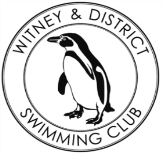 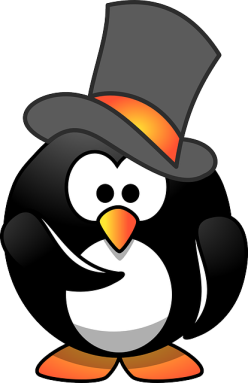 	Happy 		New	Year!	Year!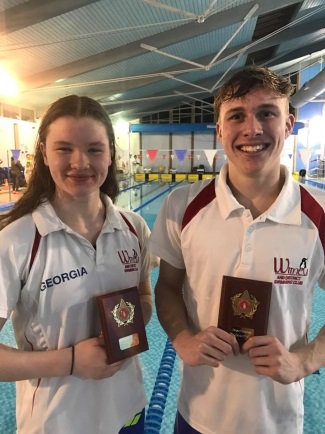 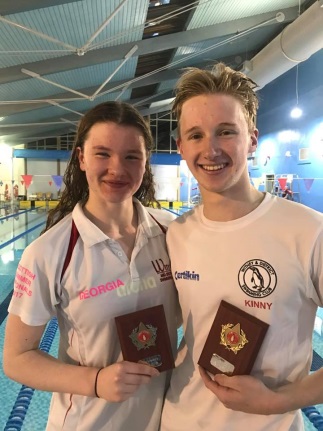 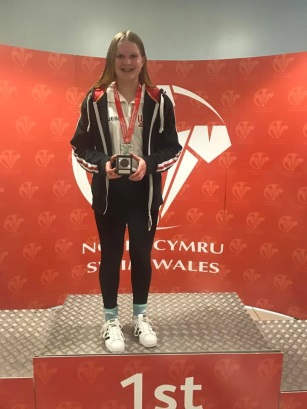 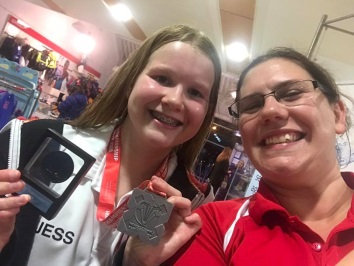 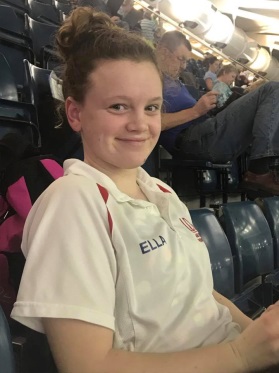 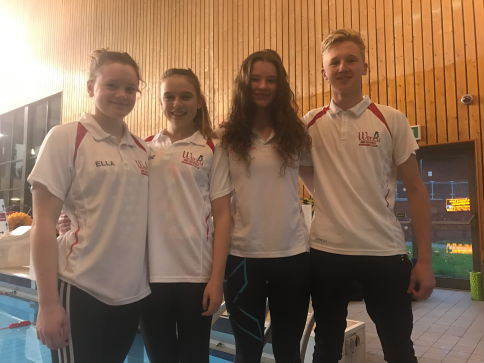 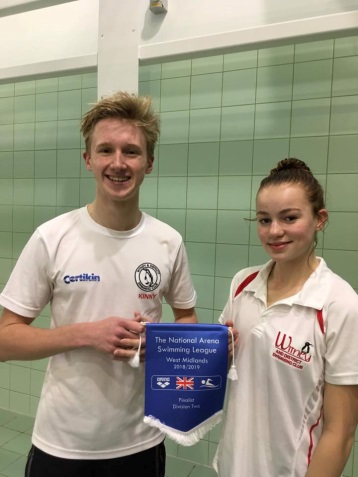 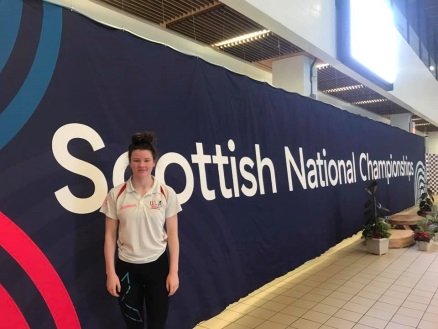 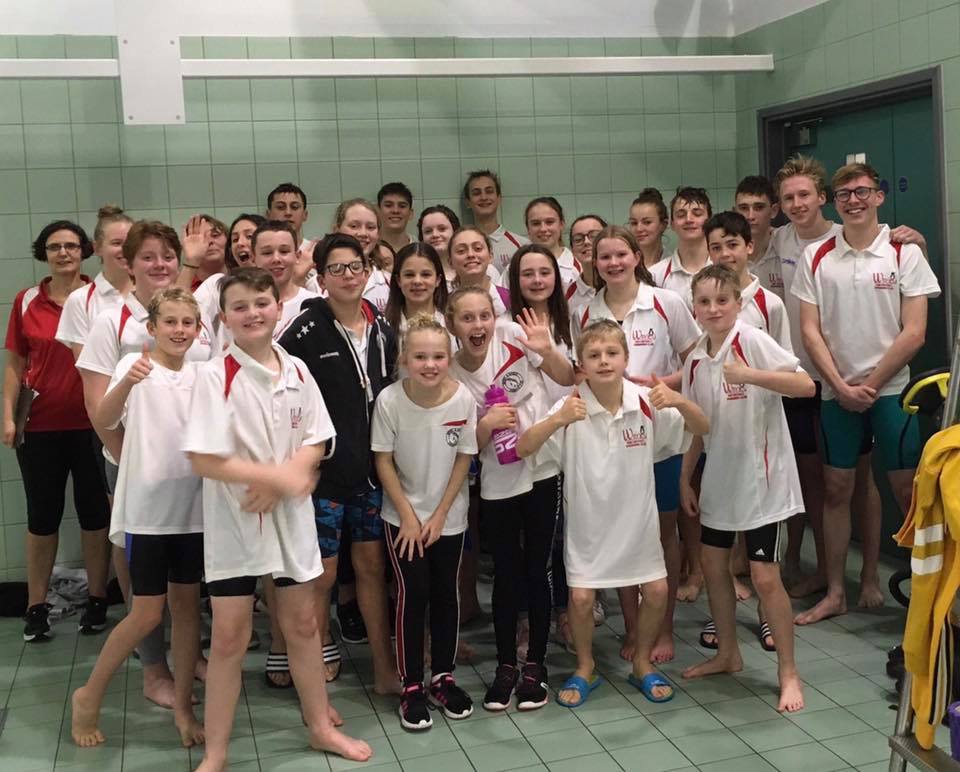 